Maart 2015Oude regels en wettenDit weekend las ik een bericht dat Ierland nutteloze en oude wetten gaat schrappen. In totaal verdwijnen daar dit jaar bijna 6000 wetten. 

Het land is al sinds 1922 onafhankelijk van het Verenigd Koninkrijk, maar nu wordt pas de wet die zegt dat het Britse staatshoofd heerst over Ierland afgeschaft. En paardenhandelaren zullen geen doodstraf meer krijgen wanneer ze een paard verkopen buiten Dublin.

In het regeerakkoord van VVD en PvdA staat dat gekoerst wordt op een structurele verlaging van 2,5 miljard euro (ten opzichte van 2012) van de regeldruk voor bedrijven, professionals en burgers. 

Daartoe wordt een verband gelegd tussen het invoeren van nieuwe regels en het vervallen van bestaande regels. Ook gaan de regeringspartijen minder, maar zeer merkbare regeldruk verminderen zoals in de Agri & Foodsector

Illustratie
De afgelopen decennia is de varkenshouderijsector geconfronteerd met toenemende regeldruk. 

Alleen al op het terrein van geur kregen we de afgelopen vijftien jaar te maken met verschillende richtlijnen en twee formele wetten, beide met de nodige uitvoeringsregelingen en tussentijdse regelingen. Varkenshouders zijn tussentijds ook opgezadeld met de Wabo, de Wav, de Wro, de Natuurbeschermingswet, Besluit huisvesting en de Wet milieubeheer. 

Voeg daar de regels op gemeentelijk en provinciaal aan toe en je hebt kluwen die bijna niet meer te ontwarren zijn, zoals advocaat Joost de Rooij, vorig jaar juli al terecht opmerkte in zijn blog op Boerderij.nl.

Uitdaging
Ik wil de bewindslieden van het kabinet en in het bijzonder staatssecretaris Dijksma uitdagen om net zoals de Ierse regering ‘6000 nutteloze en oude wetten’ te schrappen. 

En als dat nog een brug te ver is, te beginnen met de opdracht uit het regeerakkoord om te koersen op een structurele verlaging van de regeldruk voor bedrijven en ook de minder, maar nog steeds zeer merkbare, regeldruk aan te pakken.

Ingrid Jansen
Voorzitter NVV
i.jansen@nvv.nl
Twitter: @IngridJansen4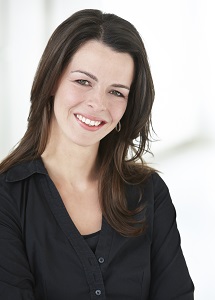 